Справкаоб источнике и дате официального опубликования (обнародования)муниципального нормативного правового актарешение Собрания депутатов  Шибылгинского сельского поселения Канашского района Чувашской Республики от 20.05.2021 года № 10/2 «О внесении изменений в Положение о вопросах налогового регулирования в Шибылгинском сельском поселении Канашского района Чувашской Республики, отнесенных законодательством Российской Федерации о налогах и сборах к ведению органов местного самоуправления»Вр.и.о.главы Шибылгинскогосельского поселения                                                                                 С.П.Димитриева                  «01» ______06________ 2021 г.О внесении изменений в Положение о вопросах налогового регулирования в Шибылгинском сельском поселении Канашского района Чувашской Республики, отнесенных законодательством Российской Федерации о налогах и сборах к ведению органов местного самоуправленияРуководствуясь ст. 64 Налогового кодекса Российской Федерации, в целях регулирования налоговых правоотношений, протестом Канашской межрайонной прокуратуры Чувашской Республики от 26.03.2021 года № 03-03-2021, Собрание депутатов Шибылгинского сельского поселения Канашского района Чувашской Республики решило:1. Внести в Положение о вопросах налогового регулирования в Шибылгинском сельском поселении Канашского района Чувашской Республики, отнесенных законодательством Российской Федерации о налогах и сборах к ведению органов местного самоуправления", утвержденное решением Собрания депутатов Шибылгинского сельского поселения Канашского района Чувашской Республики от 14.11.2019 г. № 48/7 (с изменениями от 27.05.2020 г. № 55/4, от 19.10.2020 года № 2/3, от 11.12.2020 года № 5/3)  следующие изменения:1.1. пункт 2 статьи 15 дополнить подпунктом 8 следующего содержания:«8) при наличии оснований для предоставления отсрочки или рассрочки по уплате налогов, подлежащих уплате в связи с перемещением товаров через таможенную границу Таможенного союза, установленных таможенным законодательством Таможенного союза и законодательством Российской Федерации о таможенном деле.»1.2. в статье 16 пункт 2 изложить в следующей редакции:«2. Решение о предоставлении организации инвестиционного налогового кредита принимается уполномоченным органом по согласованию с финансовым отделом в соответствии со статьей 63 настоящего Кодекса в течение 30 дней со дня получения заявления. Наличие у организации одного или нескольких договоров об инвестиционном налоговом кредите не может служить препятствием для заключения с этой организацией другого договора об инвестиционном налоговом кредите по иным основаниям.2. Настоящее решение вступает в силу после его официального опубликования Председатель Собрания депутатовШибылгинского сельского поселения	В.И.Герасимова Наименование                     источника официального              опубликования муниципального             нормативного правового акта*(сведения            о            размещении муниципального           нормативного правового         акта         для         его обнародования)Периодическое печатное издание«Официальный  Вестник  Шибылгинского сельского поселения»Дата издания (обнародования) 21.05.2021 года Номер выпуска* * 6Номер статьи (номер страницы при отсутствии номера статьи с которой начинается   текст   муниципального нормативного правового акта)**Стр.8-9ЧĂВАШ  РЕСПУБЛИКИ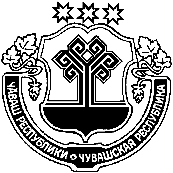 КАНАШ  РАЙОНĚЧУВАШСКАЯ РЕСПУБЛИКАКАНАШСКИЙ  РАЙОН                 ЭНТРИЯЛЬ  ЯЛПОСЕЛЕНИЙĚНДЕПУТАТСЕН ПУХĂВĚЙЫШĂНУ                   «20» мая 2021    № 10/2Энтрияль ялеСОБРАНИЕ ДЕПУТАТОВШИБЫЛГИНСКОГО  СЕЛЬСКОГО ПОСЕЛЕНИЯ                     РЕШЕНИЕ«20» мая 2021   № 10/2  село Шибылги